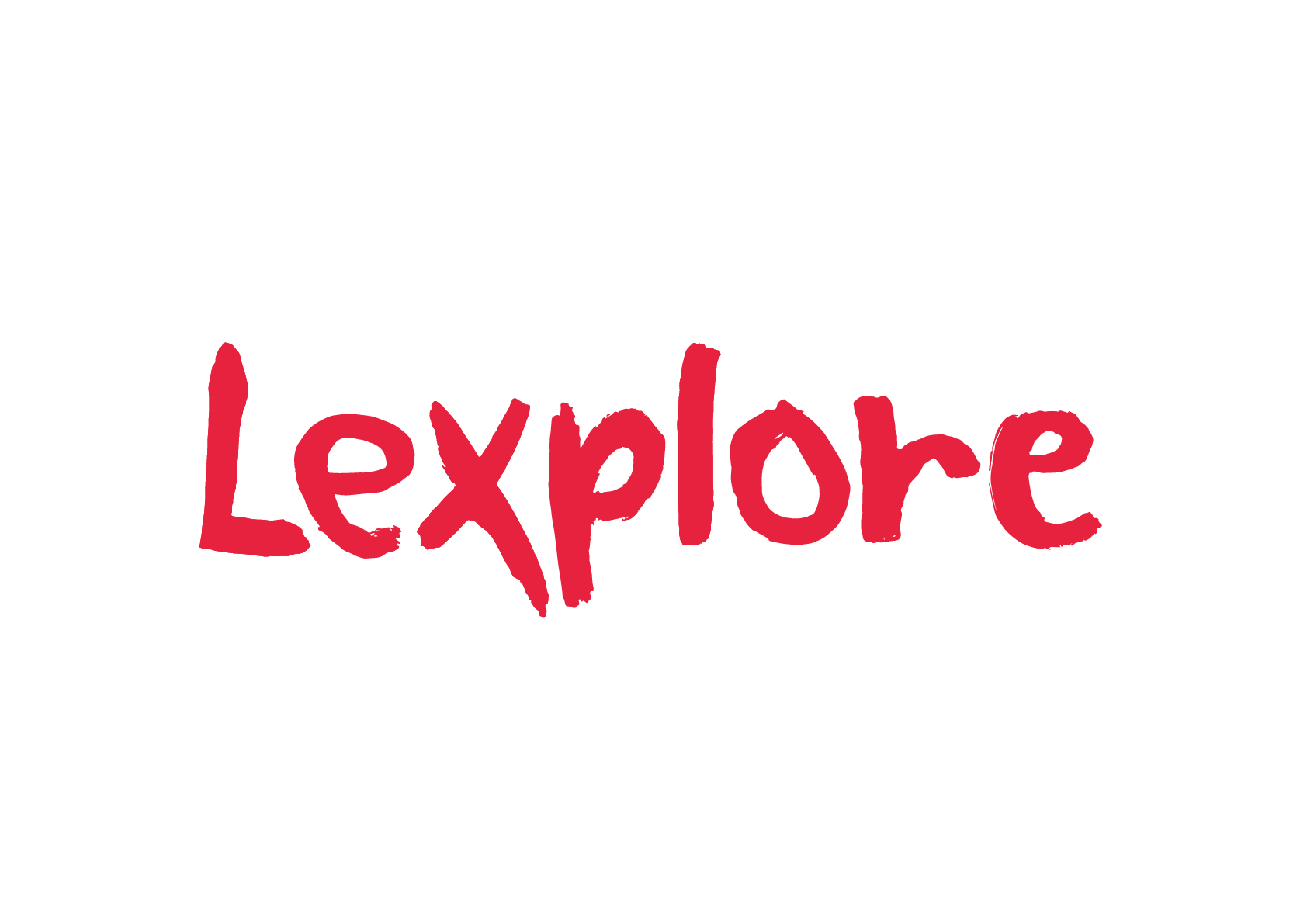 Please do not disturb.Reading activity in progress.